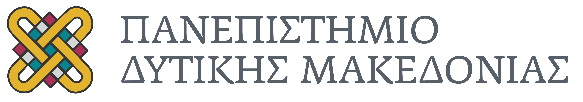 ΣΧΟΛΗ ΟΙΚΟΝΟΜΙΚΩΝ ΕΠΙΣΤΗΜΩΝΤΜΗΜΑ ΟΙΚΟΝΟΜΙΚΩΝ ΕΠΙΣΤΗΜΩΝΑΙΤΗΣΗΠρος : ΠΑΝΕΠΙΣΤΗΜΙΟ. ΔΥΤΙΚΗΣ ΜΑΚΕΔΟΝΙΑΣΤΜΗΜΑ ΟΙΚΟΝΟΜΙΚΩΝ ΕΠΙΣΤΗΜΩΝ Επώνυμο :Σας παρακαλώ να αναγνωρίσετε τα μαθήματα Όνομα :που έχω διδαχθεί και εξετασθεί επιτυχώς στοΠατρώνυμο : τμήμα προέλευσης μου, όπως αυτάΜητρώνυμο : αναγράφονται στον επισυναπτόμενο πίνακααντιστοιχίας μαθημάτων προς αναγνώρισηΔ/νση Κατοικίας : Αριθ. :                      Τ.Κ. : Πόλη : Τηλέφωνο : Καστοριά      /      /2022Κινητό τηλ : Ο/Η Αιτe-mail : (Υπογραφή)